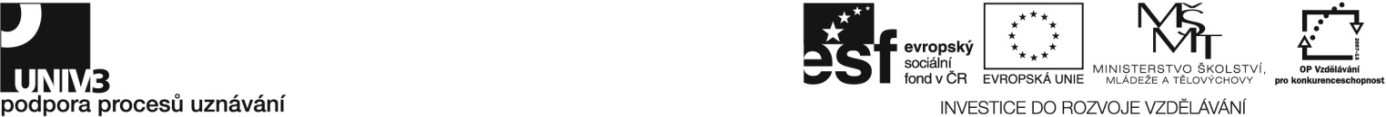 Konkrétní zadání29-037-H Sýrař Zadání pro účastníky ověřování Proveďte všechny potřebné úkoly (teoretické i praktické formy) ke splnění všech kompetencí daných standardem NSK profesní kvalifikace s dodržením BOZP a PO, hygienických zásad s použitím vhodných pomůcek a zařízení.Teoretická zkouška (písemná nebo ústní)Dodržování sýrařských technologiíPopište technologický postup výroby určeného druhu (polo)tvrdého sýru.Vysvětlete daný technologický postup.Obsluha strojů a zařízení pro zpracování mléka na výrobu sýrů a tvarohůPopište výrobní linku pro výrobu sýru nebo tvarohu (např.: tvarohářská vana, výrobník sýřeniny, lisovací zařízení apod.).Posuzování hodnot kvality surovin a parametrů výrobního procesu při výrobě sýrů 
a tvarohůJak budete v případě potřeby vyvozovat nápravu a opatření ze zjištěných nedostatků při posuzování?Dodržování sanitačních postupů, provádění hygienicko-sanitační činnosti 
v sýrařském a tvarohářském procesuVysvětlete zásady sanitačních řádů při výrobě sýrů a tvarohů.Vysvětlete typový sanitační postup na konkrétním výrobním středisku.Dodržování bezpečnostních předpisů a zásad bezpečnosti potravin v mlékárenské výrobě; bezpečné používání čisticích prostředků a jiných chemikáliíCharakterizujte vybrané protipožární předpisy.Praktická zkouška (praktická a ústní)Připravte směs z tekutých, případně sypkých surovin podle předepsané receptury pro výrobu (polo)tvrdého sýru, ústně vysvětlete. Popište výrobní prostory a strojní vybavení pro výrobu (polo)tvrdého sýru. Předveďte ovládání strojního zařízení. Proveďte obsluhu na lince pro výrobu (polo)tvrdého sýru.Odeberte provozní vzorek suroviny, polotovaru a výrobku z výrobního zařízení. Smyslově posuďte surovinu, vyrábění polotovar nebo hotový výrobek podle konkrétního kvalitativního znaku (vzhled, chuť, aroma), ústně vysvětlete.Zkontrolujte kritické body při výrobě sýru zrajícího pod mazem, ústně vysvětlete. Odeberte a připravte vzorky polotovarů a hotových výrobků pro laboratorní testy, ústně vysvětlete. Vysvětlete postup odběru a opatření v případě zjištěných nedostatků. Odeberte vzorky k mikrobiologickým rozborům (např. mikrobitest, stěry apod.). Předveďte vedení základní výrobní a laboratorní dokumentace. Předveďte měření teploty, hustoty, titrační a aktivní kyselosti, ústně vysvětlete. Předveďte měření hmotnosti (polo)tvrdého sýra. Zvolte správný způsob uchování polotovarů a technologických přísad, ústně vysvětlete. Uskladněte (polo)tvrdého sýr při dodržování teploty skladování, postup ústně vysvětlete.Vysvětlete zásady a postupy sanitace v daném mlékárenském provozu. Předveďte čištění strojního a technologického vybavení mlékárenského střediska. Zvolte vhodný pracovní oděv a ochranné pomůcky. Předveďte postup mytí, desinfekce a sanace. Předveďte rozlišení bezpečnostních rizik souvisejících se strojním vybavením a s výkonem pracovní činnosti při výrobě sýrů, ústně vysvětlete. Předveďte bezpečnou práci s používanými chemikáliemi a čistícími a dezinfekčními prostředky. Popište vybrané protipožární předpisy.Soupis materiálního a technického zabezpečení pro zajištění ověřování Výrobní a skladovací prostory s přísunem potřebné energie odpovídající bezpečnostním a hygienickým předpisům,provozní laboratoř s potřebným vybavením a chemikáliemi,místnost pro teoretickou část,hygienické zázemí (šatny, toalety),stroje, zařízení a pomůcky pro zpracování mléka na uvedené druhy mlékárenských výrobků,syrové kravské mléko, mléčné kultury (tekuté nebo sypké), nezbytné přídatné látky, syřidlo,prostředky pro hygienu a sanitaci provozu, ochranné pracovní pomůcky (plášť a kalhoty nebo kombinéza, obuv, pokrývka hlavy, rukavice),obrazová schémata základních technologických postupů a linek,tiskopisy pro vedení základní výrobní a laboratorní dokumentace.Kontrola dodržení časového limituČinnost podle zadáníČasový limit (v min.)Teoretická zkouška30Praktická zkouška210Dodržování sýrařských technologií 30Obsluha strojů a zařízení pro zpracování mléka na výrobu sýrů a tvarohů20Odběr vzorků při zpracování mléka na sýry a smyslové posuzování jejich jakosti20Posuzování hodnot kvality surovin a parametrů výrobního procesu při výrobě sýrů a tvarohů40Měření základních chemicko-fyzikálních veličin při výrobě sýrů40Skladování polotovarů a přísad, zrání a skladování sýrů30Dodržování sanitačních postupů, provádění hygienicko-sanitační činnosti v sýrařském a tvarohářském procesu30Dodržování bezpečnostních předpisů a zásad bezpečnosti potravin v mlékárenské výrobě; bezpečné používání čisticích prostředků a jiných chemikálií30Doba trvání zkoušky: podle standardu 3 – 4 hodiny240 minut